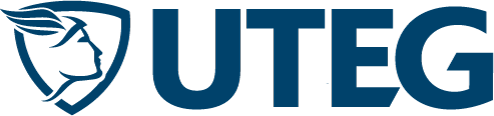 LÍNEA 5. SALUD HUMANA, ANIMAL Y DEL AMBIENTEMACRO PROYECTO DE INVESTIGACIÓN:6.1. IMPACTO DE LA GESTIÓN ADMINISTRATIVA Y POLÍTICA DE SALUD SOBRE EL MEJORAMIENTO DE LA CALIDAD DE LOS SERVICIOS DEL SISTEMA PÚBLICO-PRIVADO Y SOSTENIBILIDAD DE PROGRAMAS DE LA ORGANIZACIÓN PANAMERICANA DE LA SALUD EN SITUACIONES EMERGENTES EN ECUADORJefe de Proyecto: Mg. Joffre Carrillo.DESCRIPCIÓN GENERAL:El macroproyecto tiene como objetivo general, determinar el impacto de la gestión administrativa y política de salud sobre el mejoramiento de la calidad de los servicios del sistema público-privado y sostenibilidad de programas de la Organización Panamericana de la Salud en situaciones emergentes en Ecuador, entre el año 2020-2024.PERFIL REQUERIDO / ACTIVIDAD POTENCIAL DE LOS INVESTIGADORES:Se requiere un perfil profesional y/o académico en el campo de la salud, psicología, trabajo social, estadística, economía, administración, desarrollo local, sociología y afinesLas actividades que pueden realizarse dentro del macroproyecto incluyen:Recolección de información documental.Análisis de la información.Participación en ponencias.Desarrollos teóricos.Redacción de artículos, libros, manuales.Tutorías a tesistas de grado y posgrado.Buscar financiamiento externo para los proyectos.Establecer contactos con organizaciones, empresas y gobiernos locales, para firmar convenios.Recolección de información de campo.Contacto:Ph.D. Olga Bravo Acosta Directora de Investigaciones Telf.: 00593 4 2884833 ext. 117obravo@uteg.edu.ec relacionesinternacionales@uteg.edu.ec